provisinal Agenda OpeningApproval of agenda Review of outcomes of the 17th SATRC MeetingReview the previous activities of Working Group on Policy, Regulation and ServicesDiscussion and adoption of the terms of reference for each Work Items and detail work plan:Policy and regulatory aspects of infrastructure sharingICT regulatory framework for M2M communications and IoT for the SATRC countriesEnhanced consumer protection in digital economy (taking into account the issues of Cybersecurity, Big Data and Data sovereignty)Regulatory approaches to enhance broadband experiencesRegulatory framework for Mobile Virtual Network Operators (MVNO)Related presentations by the expertsDiscussion on the draft outcomes for the Work ItemsAny other businessClosing____________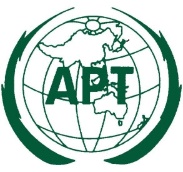 ASIA-PACIFIC TELECOMMUNITYASIA-PACIFIC TELECOMMUNITYThe Meeting of the SATRC Working Group on Policy, Regulation and Services18 – 19 April 2017, Dhaka, Bangladesh